BewerbungalsTischlermeister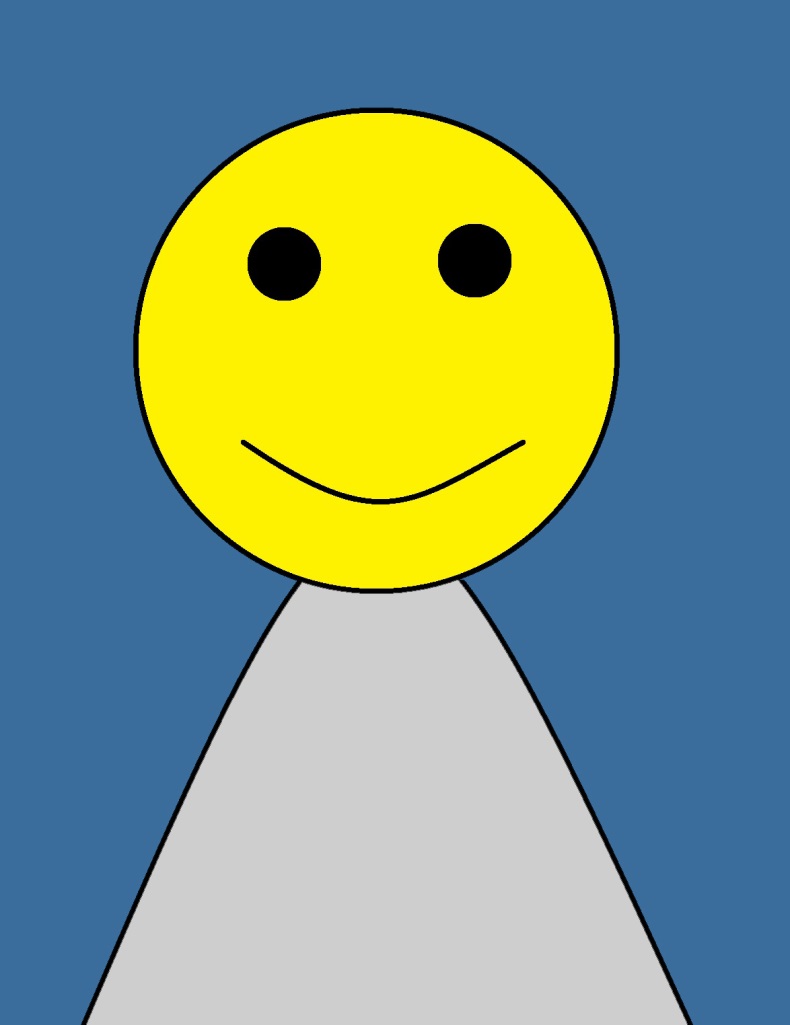 Michael MusterWeststraße 133615 BielefeldTelefon: 0521 123456Mobil: 0171 1234567E-Mail: michael.muster1964@web.de